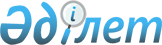 "Қазақстан Республикасының Ұлттық қорынан 2016 - 2018 жылдарға арналған кепілдендірілген трансферт туралы" Қазақстан Республикасы Заңының жобасы туралыҚазақстан Республикасы Үкіметінің 2015 жылғы 29 тамыздағы № 698 қаулысы      Қазақстан Республикасының Үкіметі ҚАУЛЫ ЕТЕДІ:

      «Қазақстан Республикасының Ұлттық қорынан 2016 – 2018 жылдарға арналған кепілдендірілген трансферт туралы» Қазақстан Республикасы Заңының жобасы Қазақстан Республикасының Парламенті Мәжілісінің қарауына енгізілсін.      Қазақстан Республикасының

      Премьер-Министрі                      К. МәсімовЖоба ҚАЗАҚСТАН РЕСПУБЛИКАСЫНЫҢ ЗАҢЫ Қазақстан Республикасының Ұлттық қорынан 2016 – 2018 жылдарға

арналған кепілдендірілген трансферт туралы      1-бап. Қазақстан Республикасының Ұлттық қорынан кепілдендірілген трансферттің мөлшерлері

      Қазақстан Республикасының Ұлттық қорынан 2016 – 2018 жылдарға арналған республикалық бюджетке кепілдендірілген трансферттің мынадай мөлшерлері бекітілсін:

      2016 жыл – 2 300 000 000 мың теңге;

      2017 жыл – 2 300 000 000 мың теңге;

      2018 жыл – 2 300 000 000 мың теңге.

      2-бап. Осы Заңды қолданысқа енгізу тәртібі

      1. Осы Заң 2016 жылғы 1 қаңтардан бастап қолданысқа енгізіледі.

      2. «Қазақстан Республикасының Ұлттық қорынан 2015 – 2017 жылдарға арналған кепілдендірілген трансферт туралы» 2014 жылғы 28 қарашадағы Қазақстан Республикасы Заңының (Қазақстан Республикасы Парламентiнiң Жаршысы, 2014 ж., № 22, 132-құжат) күші жойылды деп танылсын.      Қазақстан Республикасының

      Президенті
					© 2012. Қазақстан Республикасы Әділет министрлігінің «Қазақстан Республикасының Заңнама және құқықтық ақпарат институты» ШЖҚ РМК
				